ことば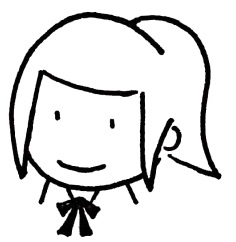 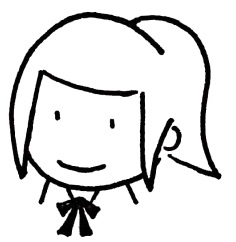 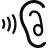 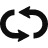 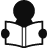 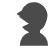 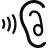 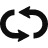 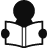 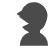 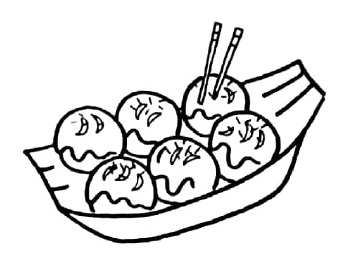 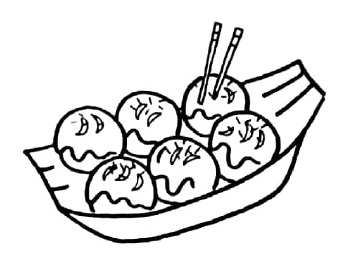 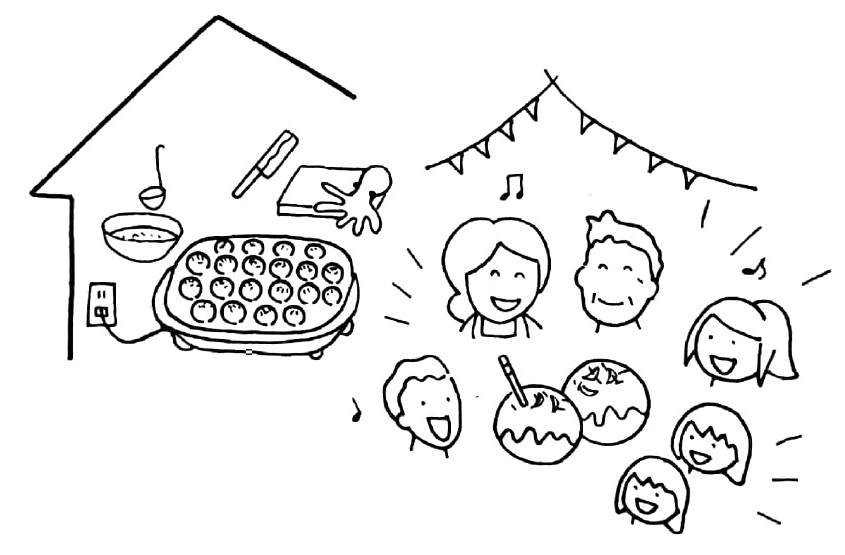 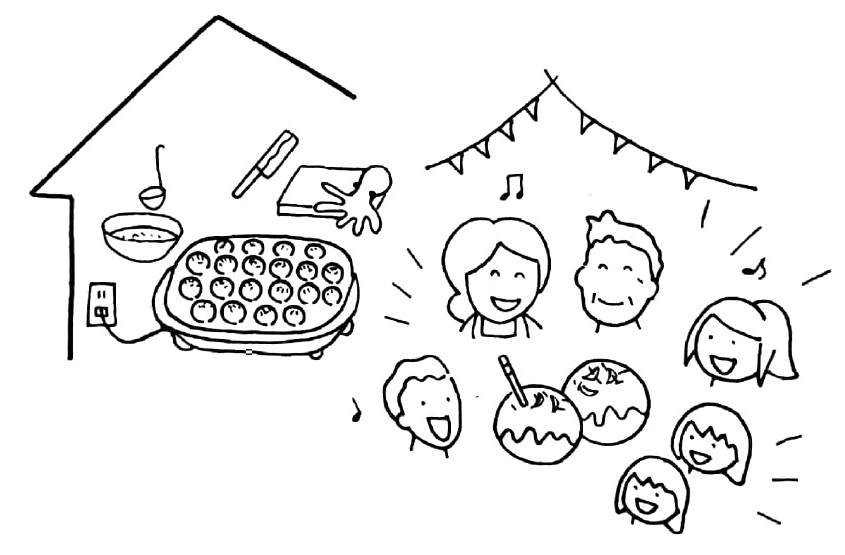 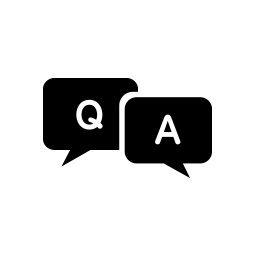 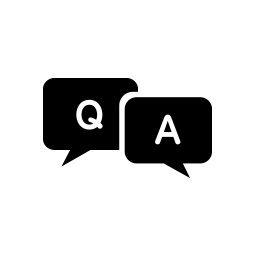 Q&A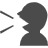 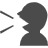 にえましょう①あなたののべで、きなものはですか。にありますか。②でることができますか。あなたはることができますか。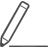 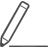 しましょう・きましょう　　あなたののきなべはですか。ちょっと①くて、おいしいです。②で、しいです。たこやき	おこづかいいらかいたこしいいますQ1:はがですか。Q2:さくらさんはどこでたこやきをいますか。Q3：さくらさんはでたこやきをりますか。Q4：たこやきパーティーはどうですか。A1:たこやきがです。A2:「うめちゃん」でいます。「うめちゃん」のたこやきはくて、おいしいです。A3:はい。ときどき、みんなでたこやきパーティーをします。A4:にぎやかで、しいです。